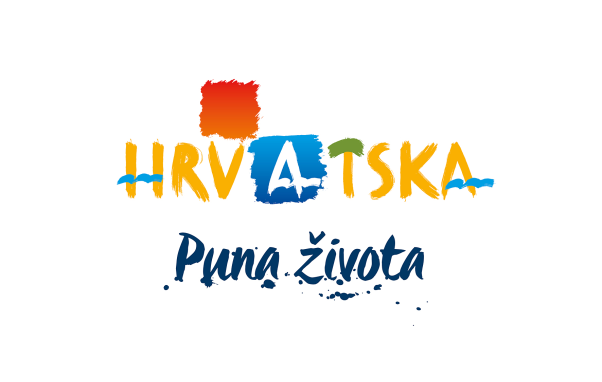 HRVATSKA TURISTIČKA ZAJEDNICAGLAVNI UREDPOZIV ZA DOSTAVU PONUDAPredmet nabave:Izrada i nabava vrećica lavandeU Zagrebu, 06.02.2019.Organizacijska jedinica zadužena za komunikaciju s ponuditeljima:SEKTOR ZA STRATEŠKE KOMUNIKACIJEOdjel za brand i produkcijuKONTAKT OSOBA: Lovro Kranjec, lovro.kranjec@htz.hrSva komunikacija prije predaje ponude, a vezana uz predmet nabave, obavlja se isključivo pisanim putem na navedenu e-mail adresu.Predmet nabave Izrada i nabava vrećica lavandeOpis:- lavanda se puni u vrećice od prirodnog materijala, 100% pamuk, natur boja, veličina 85×125 mm- vrećica je punjena cvijetom svježe lavande zasađene i uzgojene na području Hrvatske, sadnice sorte: Lavandula Hybrida Rev. II. Težina napunjene vrećice 15 gr. Tisak prema dizajnu HTZ-a u jednoj jezičnoj mutaciji (engleski), na obje strane vrećice. Sa jedne strane vrećice tisak HTZ logotipa CROATIA centriran, u donjoj trećini vrećice; s druge strane tisak slogana Full of life, centriran, u donjoj trećini vrećice. Dizajn u prilogu.- vrećica je zatvorena tankom špagicom, na kojoj visi privjesnica s HTZ logotipom. Privjesnica treba biti otisnuta na papiru/kartonu 350 gr, 40x20 mm bijele boje, tisak 4/4 (CMYK). S jedne strane tisak HTZ logotipa + slogan Full of life, centriran; s druge strane tisak teksta DISCOVER YOUR STORY AT croatia.hr u donjoj trećini privjesnice. Dizajn u prilogu.Količina: 50.000 kom Pakiranje: vrećice lavande je potrebno pakirati u kartonske kutije veličine 150x150x750 mm, po 100 komada vrećicaIsporuka: I isporuka najkasnije do 20.3.2019. u količini od 10.000 komada; II isporuka najkasnije do 20.05.2019. u količini od 20.000 komada; III isporuka najkasnije do 10.07.2019. u količini od 20.000 komada. U slučaju prekoračenja roka isporuke za svaki dan zakašnjenja isporuke Naručitelj će obračunati 3% ugovorenog iznosa na štetu PonuditeljaNapomena 1: dobavljač je dužan uz proizvod dostaviti i deklaraciju o porijeklu robe radi izvoznih dozvolaNapomena 2:  isporuka robe izvršit će se na skladište Hrvatske turističke zajednice, Rhea d.o.o., Vukomerička ulica 6, 10410 Velika Gorica.Naručitelj će pravovremeno,  prije pojedinog roka isporuke obavijestiti Ponuditelja o promjeni adrese isporuke robe. U slučaju promjene skladišta, isto će se nalaziti u radijusu od 30 km od lokacije ureda HTZ (Iblerov Trg 10 , Zagreb).              2. Pojašnjenje i upotpunjavanje ponudeU postupku pregleda i ocjene ponude Naručitelj može pozvati ponuditelje da pojašnjenjem ili upotpunjavanjem u vezi s traženim dokumentima propisanim dokumentacijom za nadmetanje uklone pogreške, nedostatke ili nejasnoće koje se mogu ukloniti.Pogreškama, nedostacima ili nejasnoćama iz gore navedenog stavka smatraju se dokumenti koji  jesu ili se čine nejasni, nepotpuni, pogrešni, sadrže greške ili nedostaju.U postupku pregleda i ocjene ponuda Naručitelj može pozvati ponuditelje da u dogovorenom roku pojasne pojedine elemente ponude u dijelu koji se odnosi na ponuđeni predmet nabave. Pojašnjenje ne smije rezultirati izmjenom ponude.Postupanje Naručitelja u skladu s gore navedenim stavcima ne smije imati učinak diskriminacije, nejednakog tretmana ponuditelja ili pogodovanja pojedinom ponuditelju u postupku nabave te mora biti transparentno.Oblik, način izrade, sadržaj i način dostave ponudaA. Oblik i način izrade ponudaPonuda mora biti izrađena u obliku naznačenom u dokumentaciji za nadmetanje.Ponuda mora biti uvezana u cjelinu jamstvenikom, s pečatom na poleđini.Propisani tekst dokumentacije za nadmetanje ne smije se mijenjati i nadopunjavati.Sve stranice ponude označavaju se rednim brojem stranice kroz ukupan broj stranica ponude ili ukupan broj stranica ponude kroz redni broj stranice.Ponude se pišu neizbrisivom tintom.Ispravci u ponudi moraju biti izrađeni na način da su vidljivi ili dokazivi. Ispravci moraju uz navod datuma biti potvrđeni pravovaljanim potpisom i pečatom ovlaštene osobe gospodarskog subjekta.B. Sadržaj ponude:Ponudu sačinjavaju ispunjeni i od ovlaštene osobe ponuditelja potpisani i  ovjereni:Ispunjeni obrazac ponude (Prilozi 1.,2. i 3. Dokumentacije za nadmetanje)Popis svih sastavnih dijelova i/ili priloga ponudeDokazi sposobnosti,Uz ponudu ponuditelji moraju priložiti uzorak. Nekvalitetni, neadekvatni ili alternativni uzorci koji ne odgovaraju dokumentaciji za nadmetanje neće se priznati niti takve ponude razmatrati. Hrvatska turistička zajednica ne snosi troškove izrade uzoraka.Sve ostalo što je zatraženo Dokumentacijom za nadmetanje.Ponuditelj je obvezan dostaviti sve tražene dokaze iz točke 3., a nedostatak ovih dokaza neotklonjiv je nedostatak. Dokazi o sposobnosti iz točke 3. mogu biti u neovjerenoj preslici mjerodavnog tijela države sjedišta Ponuditelja. C. Način dostave ponuda:Ponuda se dostavlja u pisanom obliku, u zatvorenoj omotnici s nazivom i adresom naručitelja, nazivom i adresom ponuditelja, naznakom predmeta nabave na koji se ponuda odnosi, naznakom " za provedbu postupka nabave vrećica lavandi, ev. broj:   04/19 - ne otvaraj"te ostalim podacima sukladno dokumentaciji za nadmetanje. U roku za dostavu ponude ponuditelj može dodatnom, pravovaljano potpisanom izjavom izmijeniti svoju ponudu, nadopuniti je ili od nje odustati. Izmjena ili dopuna ponude dostavlja se na isti način kao i ponuda.Podaci o dokazima sposobnosti A. Dokaz pravne i poslovne sposobnosti Naziv dokaza sposobnosti: Isprava o upisu u poslovni, sudski (trgovački), strukovni, obrtni ili drugi odgovarajući registar, odnosno ovjerenu izjavu ili odgovarajuću potvrdu s tim da naprijed navedena Isprava ne smije biti starija od 6 mjeseci do dana slanja poziva na dostavu dokaza.Naziv izdavatelja dokaza sposobnosti: Trgovački sud, odnosno odgovarajući strukovni ili poslovni registar.Vrijednosni pokazatelj dokaza sposobnosti: ponuditelj mora izvodom iz odgovarajućeg registra dokazati da je registriran za obavljanje poslova, odnosno djelatnosti koja je predmet nabave.B. Dokaz o nekažnjavanju:Naziv dokaza sposobnosti: Izjava s potpisom kojom natjecatelj dokazuje (PRILOG 1.): da gospodarskom subjektu ili osobi ovlaštenoj za zastupanje gospodarskog subjekta nije izrečena pravomoćna osuđujuća presuda za kaznena djela zbog udruživanja za počinjenje kaznenih djela, primanje mita u gospodarskom poslovanju, davanje mita u gospodarskom poslovanju, zlouporaba položaja i ovlasti, zlouporaba obavljanja dužnosti državne vlasti, protuzakonito posredovanje, primanje mita, davanje mita, prijevara, računalna prijevara, prijevara u gospodarskom poslovanju ili prikrivanje protuzakonito dobivenog novca, odnosno za odgovarajuća kaznena djela prema propisima zemlje sjedišta gospodarskog subjekta, odnosno odgovarajući dokaz o nekažnjavanju zemlje sjedišta ukoliko je ponuditelj registriran izvan Republike Hrvatske,Naziv izdavatelja dokaza sposobnosti: osoba ovlaštena za zastupanje gospodarskog subjekta za sebe i za gospodarski subjekt daje izjavu s potpisom Vrijednosni pokazatelj dokaza sposobnosti: ponuditelj mora dokazati da gospodarskom subjektu ili osobi ovlaštenoj za zastupanje gospodarskog subjekta nije izrečena pravomoćna osuđujuća presuda za jedno ili više kaznenih djela u Izjavi. Ovaj dokaz sposobnosti ne smije biti stariji od trideset (30) dana do dana slanja objave.C. Dokaz financijske sposobnosti:Stanje poreznog duga	•   Naziv dokaza sposobnosti: potvrda porezne uprave o stanju duga ili istovrijedne isprave nadležnog tijela zemlje sjedišta ponuditelja.	•   Naziv izdavatelja dokaza sposobnosti: Ministarstvo financija – Porezna uprava, odnosno   nadležno tijelo zemlje sjedišta ponuditelja.•   Vrijednosni pokazatelj dokaza sposobnosti: ponuditelj mora dokazati da je ispunio obvezu plaćanja svih dospjelih poreznih obveza i obveza za mirovinsko i zdravstveno osiguranje. Ovaj dokaz sposobnosti ne smije biti stariji od 30 dana do dana slanja poziva na dostavu dokaza          D. Dokazi tehničke sposobnostiPonuditelj je obvezan dostaviti dokument kojim je vidljivo da je lavanda uzgajana na području Hrvatske te da je u pitanju sorta Lavandula Hybrida Rev. II (budrovka/hvarska lavanda)Oblik, način i mjesto dostave ponude Ponuda mora biti izrađena u obliku naznačenom u dokumentaciji, odnosno sukladno Točki 2. ovog Poziva.Ponuda se dostavlja putem pošte u zatvorenoj omotnici s naznačenim evidencijskim brojem i nazivom predmeta nabave, a mjesto dostave ponuda je Hrvatska turistička zajednica – Glavni ured, Iblerov trg 10/IV, Zagreb. Rok dostave ponude s pripadajućom dokumentacijom Ponudu i uzorke je potrebno dostaviti najkasnije do 20. veljače 2019. godine, do 12:00 sati. Sve ponude i uzorci pristigli nakon navedenog roka neće se uzeti u razmatranje.Jezik ponude i priložene dokumentacije Ponudu je potrebno dostaviti na hrvatskom jeziku.Rok valjanosti ponude             60 dana od roka određenog za dostavljanje ponude.Količina predmeta nabave / učestalost ispunjavanja usluga koje su predmet nabave Ukupno: 50.000 komadaI isporuka: 10.000 kom do 29.03.2019.II isporuka: 20.000 kom do 20.5.2019..III isporuka: 20.000 kom do 10.7.2019.Vrijeme, način i mjesto otvaranja ponuda Nejavno otvaranje ponuda.Dopustivost dostave ponuda elektroničkim putemPonude nije dopustivo dostaviti elektroničkim putem.O dopustivosti alternativnih ponudaNisu dopustive alternativne ponude.Način izračuna cijene za predmet nabave, sadržaj cijene, nepromjenjivost cijene ili način promjene cijeneCijenu je potrebno izračunati sukladno obrascu iz Priloga 2. Dokumentacije za nadmetanje.Cijena ponude je nepromjenjiva.Valuta ili valute u kojima cijena ponude može biti izražena, valuta u koju će biti preračunate cijene ponuda, financijska institucija čiji i koji tečaj će se primijeniti za preračunavanje valuta na datum otvaranja ponudaCijena ponude mora biti izražena u kunama.Rok, način i uvjeti plaćanjaPlaćanje će se obaviti u roku od 30 dana od obavljanja usluge (sukcesivno plaćanje prema isporuci). Avansno plaćanje je isključeno.Kriteriji za ocjenu ponudaUzorak koji izgledom i kvalitetom odgovara specifikaciji, te ekonomski najprihvatljivija ponuda.Nakon prikupljenih ponuda započet će postupak izravnog pregovaranja s onim ponuditeljem koji zadovolji ranije spomenute kriterije.Naručitelj će odlučiti o ponuditelju kojeg će se u postupku izravnog pregovaranja pozvati da dostavi konačan iznos za ponude.Naručitelj zadržava bezuvjetno pravo da u postupku izravnog pregovaranja promijeni opseg usluge ili količinu.Rok donošenja odluke o odabiru ili poništenjuNajkasnije 30 dana od dana isteka roka za dostavu ponude.Način obavještavanja o rezultatima pozivaPonuditelji koji do navedenog roka dostave Ponudu i uzorak biti će povratno obaviješteni putem elektroničke pošte (mailom)       19. Stavljanje na raspolaganje dokumentacije za nadmetanjeDokumentacija za nadmetanje je stavljena na raspolaganje putem Internet stranice www.croatia.hr. Krajnji rok za preuzimanje dokumentacije je: 20. veljače 2019. godine do 12:00 sati.Napomena: HTZ nije dužan odabrati ponudu te je ovlašten u bilo kojoj fazi postupka odustati od daljeg provođenja nadmetanja ili prihvata bilo koje ponude, sve do trenutka sklapanja ugovora s odabranim ponuditeljem, bez prava bilo kojeg ponuditelja na naknadu bilo kakve štete koja mu zbog tog razloga nastane ili može nastati.Ponuditelji čija ponuda nije odabrana nemaju pravo žalbe niti pravo na naknadu bilo kojih troškova vezanih uz ovaj postupak.
Prilog 1.IZJAVA O NEKAŽNJAVANJUJa, ________________________ (ime i prezime) iz _______________________ izjavljujem da mi nije izrečena pravomoćno osuđujuća presuda za bilo koje od sljedećih kaznenih djela odnosno za odgovarajuća kaznena djela prema propisima države sjedišta gospodarskog subjekta ili države čiji je državljanin osoba ovlaštena po zakonu za zastupanje gospodarskog subjekta: prijevara, prijevara u gospodarskom poslovanju, primanje mita u gospodarskom poslovanju, davanje mita u gospodarskom poslovanju, zlouporaba u postupku javne nabave, utaja poreza ili carine, subvencijska prijevara, pranje novca, zlouporaba položaja i ovlasti, nezakonito pogodovanje, primanje mita, davanje mita, trgovanje utjecajem, davanje mita z a trgovanje utjecajem, zločinačko udruženje i počinjenje kaznenog djela u sustavu zločinačkog udruženje iz Kaznenog zakona, odnosno za kaznena djela: prijevare, pranja novca, prijevare u gospodarskom poslovanju, davanje mita u gospodarskom poslovanju, udruživanja za počinjenje kaznenih djela, zlouporabe položaja i ovlasti, zlouporabe obavljanja dužnosti državne vlasti, protuzakonitog posredovanja, primanje mita i davanje mita prema kaznenom zakonu (NN 110/97, 27/98, 50/00, 129/00, 51/01, 111/03, 190/03, 105/04, 84/05, 71/06, 110/07, 152/08, 57/11, 77/11 i 143/12), odnosno za odgovarajuća kaznena djela prema propisima zemlje sjedišta gospodarskog subjekta ili države iz koje dokazi osoba ovlaštena za zastupanje gospodarskog subjekta.Ovu izjavu dajem osobno, za sebe kao osoba ovlaštena po zakonu za zastupanje gospodarskog subjekta _________________________________ (tvrtka) sa sjedištem u ______________________ i za gospodarski subjekt.U ________________, _____._____. 2019. godine.	(mjesto)	        (datum)   M.P. (mjesto pečata)					__________________________________________	(potpis osobe ovlaštene po zakonu za zastupanje gospodarskog subjekta)Prilog 2.OBRAZAC  PONUDE ZA   NABAVU VREĆICA LAVANDEPreuzimamo obvezu, po stupanju ugovora na snagu, izvršiti sve ugovorne obveze kvalitetno i u roku koji je naznačio Naručitelj.U _____________ , ____ . ____ . 2019. godine										ZA PONUDITELJA       _______________________(pečat i potpis ovlaštene osobe)Prilog 3.IZJAVA O ISTINITOSTI PODATAKAPredmet nabave: Nabava i isporuka vrećica lavandeEvidencijski broj nabave:___________________Naziv ponuditelja:__________________________________________________Sjedište:__________________________________________________________OIB:_____________________________________________________________Izjavljujemo da su svi podaci koje smo dostavili u ponudi točni i suglasni smo da Naručitelj u postupku pregleda i ocjene ponude može provjeriti njihovu istinitost.								Ovlaštena osoba ponuditelja:Naziv i adresa ponuditeljaOIBTel./faks:E-mailIme i prezime odgovorne osobeOsoba za kontakt Rok valjanosti ponude60 danaNačin plaćanjaJedinična cijena po komadu bez PDV-a Ukupna količina50.000 komCijena ponude (bez PDV-a) iskazana brojkamaCijena ponude (bez PDV-a) iskazana slovimaIznos PDV-a (25%) iskazan brojkamaUkupna cijena ponude (s PDV-om) iskazana brojkamaUkupna cijena ponude ( s PDV-om) iskazana slovima